Spectacle Holiday on Ice SupernovaAu Palais des Sports de MarseilleLe samedi 22 avril 2023 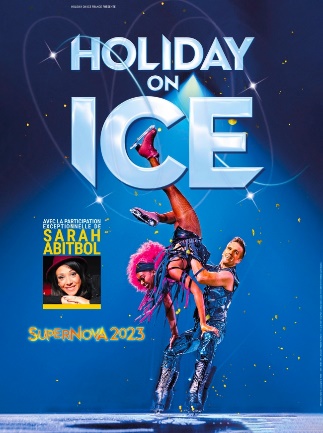 Programme : Rendez-vous des participants à 15h45 le long de la HalleDépart du bus à 16h00Spectacle en catégorie Or. Début du spectacle à 17h30 - durée : 2 heures)Retour vers Martigues après le spectacle Supernova, c'est un show de patinage artistique de plus de 2 heures avec les meilleurs patineurs internationaux, qui enchaînent cascades et acrobaties sur la glace, et des effets spéciaux.Comme son titre l'indique, Supernova est un voyage dans les étoiles, qui débute sur Terre par une très grande fête dans un lointain royaume au cœur des glaces éternelles. Une terrible tempête de neige met fin aux festivités, envoyant les patineurs dans l'espace infini, où ils vont vivre un incroyable voyage dans les étoiles, entre lieux magiques et rencontres insolites, jusqu'à arriver au cœur d'une Supernova qui, en explosant, les ramènera sur Terre.Si vous êtes fan de patin à glace, direction Holiday on Ice.Tarifs :Le prix comprend :Le transport aller / retour au Palais des Sports de Marseille Le spectacle en catégorie OrInscriptions et règlements :Inscriptions jusqu’au vendredi 17 mars 2023  inclusBulletin d’inscription à télécharger depuis le site Internet du COS (www.cos-martigues.fr) ou à retirer au secrétariatRèglement de la totalité à l’inscription Possibilité de tirage au sort En cas d’annulation, il n’y aura pas de remboursement sauf en cas de force majeure et sur présentation d’un justificatif.TARIF ADHERENTS (soit une participation du COS de 50 %)TARIF INVITES(Pas de participation du COS et sous réserve de places disponibles)47,00 €93,00 €